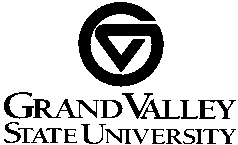 
To:		Prospective Supplier

From: 		Kip Smalligan, Sr Strategic Sourcing Specialist, Procurement Services
		Ph 616/331-3211,   Fax 616/331-3287,   smalligk@gvsu.edu

Date:		December 21, 2021

Subject: 	Request for Proposal #222-20
                        Advancement Donor Management Solution
		ADDENDUM #1  Deadline for QuestionsGrand Valley State University is extending the deadline to accept supplier questions regarding RFP #222-20 to Wednesday December 29, 2021 at 5:00 pm. Submit all questions to 
Kip Smalligan at smalligk@gvsu.edu. 